Publicado en Barcelona el 30/01/2023 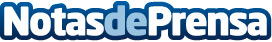 En 2022, Coinstar canaliza más de 50 millones de euros en facturación extra al sector retailLos quioscos Coinstar han incrementado en un 30% su número de usuarios, lo que se ha traducido en un 37% más de facturación adicional para sus partners respecto a 2021Datos de contacto:Jacques Giribet - Director General de Coinstar España900 423 550Nota de prensa publicada en: https://www.notasdeprensa.es/en-2022-coinstar-canaliza-mas-de-50-millones_1 Categorias: Nacional Finanzas Recursos humanos Consumo http://www.notasdeprensa.es